ΑΙΤΗΣΗ ΟΡΚΩΜΟΣΙΑΣ    ΔΙΠΛΩΜΑΤΟΥΧΟΥ	ΠΡΟΣ: ΤΗ ΓΡΑΜΜΑΤΕΙΑΤΟΥ ΤΜΗΜΑΤΟΣ ΦΙΛΟΛΟΓΙΑΣΟ/ΗΑΙΤΩΝ/ΑΙΤΟΥΣΑ(υπογραφή)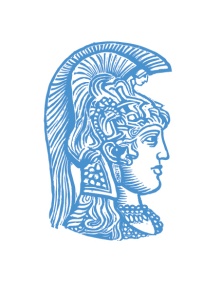 ΕΛΛΗΝΙΚΗ ΔΗΜΟΚΡΑΤΙΑ
Εθνικόν και Καποδιστριακόν
Πανεπιστήμιον ΑθηνώνΤΜΗΜΑ ΦΙΛΟΛΟΓΙΑΣ ΓΡΑΜΜΑΤΕΙΑΕΠΩΝΥΜΟ:ΕΠΩΝΥΜΟ:ΌΝΟΜΑ:ΌΝΟΜΑ:ΠΑΤΡΩΝΥΜΟ:ΠΑΤΡΩΝΥΜΟ:ΑΡ.ΜΗΤΡ.ΣΧΟΛΗΣ:ΑΡ.ΜΗΤΡ.ΣΧΟΛΗΣ:ΕΙΔΙΚΕΥΣΗ ΜΕΤΑΠΤΥΧΙΑΚΟΥ:ΕΙΔΙΚΕΥΣΗ ΜΕΤΑΠΤΥΧΙΑΚΟΥ:ΤΟΠΟΣ ΓΕΝΝΗΣΗΣ:ΤΟΠΟΣ ΓΕΝΝΗΣΗΣ:ΗΜΕΡ/ΝΙΑ ΓΕΝΝΗΣΗΣ:ΗΜΕΡ/ΝΙΑ ΓΕΝΝΗΣΗΣ:ΠΡΩΤΟ ΠΤΥΧΙΟΙΔΡΥΜΑ/ΣΧΟΛΗ:ΠΡΩΤΟ ΠΤΥΧΙΟΙΔΡΥΜΑ/ΣΧΟΛΗ:ΕΙΔΙΚΕΥΣΗ:ΕΙΔΙΚΕΥΣΗ:ΔΙΕΥΘΥΝΣΗ ΚΑΤΟΙΚΙΑΣ:ΟΔΟΣ:Τ.Κ.ΤΗΛΕΦΩΝΟ:Τ.Κ.ΤΗΛΕΦΩΝΟ:Πανεπιστημιακό e-mail:Μετά την ολοκλήρωση του κύκλου Σπουδών μου, σύμφωνα με το Μεταπτυχιακό Πρόγραμμα «ΓΛΩΣΣΟΛΟΓΙΑ» του Τμήματος Φιλολογίας, επιθυμώ να λάβω μέρος στην προσεχή τελετή Ορκωμοσίας.Συνημμένα καταθέτω:Ακαδημαϊκή ταυτότητα (Υπεύθυνη Δήλωση του Ν.1599/86 σε περίπτωση απώλειας).CD/USB της διπλωματικής εργασίας.